LiteracyBooks linked to our topic;  ‘Whatever Next’, ‘The Train ride’ ‘Choo choo clickety clack’, ‘The Naughty Bus’,  ‘I’m glad to say’, ‘Who Sank the boat?’, ‘Jolly Postman’, ‘Jolly Christmas Postman’. ‘Dear Santa’ Tremendous tractors and other transport poetry.Re-tell Whatever next using teddies and a box. Send postcards to family and friends. How will they get there? Pretend postcards from the moon. Road safety posters. Draw and label a rescue vehicle. Words to describe fireworks – colours and sounds. Make passports. Letters to Father Christmas. Theatre trip to see ‘Dear Santa’LiteracyBooks linked to our topic;  ‘Whatever Next’, ‘The Train ride’ ‘Choo choo clickety clack’, ‘The Naughty Bus’,  ‘I’m glad to say’, ‘Who Sank the boat?’, ‘Jolly Postman’, ‘Jolly Christmas Postman’. ‘Dear Santa’ Tremendous tractors and other transport poetry.Re-tell Whatever next using teddies and a box. Send postcards to family and friends. How will they get there? Pretend postcards from the moon. Road safety posters. Draw and label a rescue vehicle. Words to describe fireworks – colours and sounds. Make passports. Letters to Father Christmas. Theatre trip to see ‘Dear Santa’MathsTransport models and rockets made from 3D shapes. Shape aliens.Bus or train game with toys using toys as passengers – how many on and off? Etc Cooking, weighing and measuring. Making items for a space picnic, making mince pies and Christmas biscuits, etc.Packing cases for toys – what can fit? Which is heaviest? Lightest? Can you find a way to weigh them like they do at the airport?Traffic surveys – counting & tallying vehicles at the gateMaking paper chains using a repeating pattern, comparing length etcNumberblocks –CbeebiesMathsTransport models and rockets made from 3D shapes. Shape aliens.Bus or train game with toys using toys as passengers – how many on and off? Etc Cooking, weighing and measuring. Making items for a space picnic, making mince pies and Christmas biscuits, etc.Packing cases for toys – what can fit? Which is heaviest? Lightest? Can you find a way to weigh them like they do at the airport?Traffic surveys – counting & tallying vehicles at the gateMaking paper chains using a repeating pattern, comparing length etcNumberblocks –CbeebiesMathsTransport models and rockets made from 3D shapes. Shape aliens.Bus or train game with toys using toys as passengers – how many on and off? Etc Cooking, weighing and measuring. Making items for a space picnic, making mince pies and Christmas biscuits, etc.Packing cases for toys – what can fit? Which is heaviest? Lightest? Can you find a way to weigh them like they do at the airport?Traffic surveys – counting & tallying vehicles at the gateMaking paper chains using a repeating pattern, comparing length etcNumberblocks –CbeebiesExpressive arts and design.Printing with toy cars etc – rolling wheels through paint. Use different size tyres to create different effects.Design and print wrapping paper.Pretend journeys and trips to different places.Firework art – splatter paintings made by flicking brushes over paper.Look at Christmas cards. Which designs do you like? Have a go at making your own cards and send them to friends.Collect fir cones and decorate themOn the Move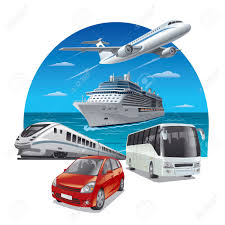 On the MoveOn the MoveKnowledge and Understanding of the worldExploring floating and sinking. Boat playMaking boats out of different materials. Can we make one that will carry a small toy?Can we make a simple parachute out of a square of fabric?Paper aeroplanesNativity story. Why is Christmas special for Christians? Find out about Christmas traditions in your family. Physical developmentTip tap hammer set – shape pictures (rockets, ships, trucks etc)Mark making/ drawing and handwriting practice.           Cutting with scissors -snowflakesSmall construction toys for vehicle making (lego, mobile etc)Physical developmentTip tap hammer set – shape pictures (rockets, ships, trucks etc)Mark making/ drawing and handwriting practice.           Cutting with scissors -snowflakesSmall construction toys for vehicle making (lego, mobile etc)Physical developmentTip tap hammer set – shape pictures (rockets, ships, trucks etc)Mark making/ drawing and handwriting practice.           Cutting with scissors -snowflakesSmall construction toys for vehicle making (lego, mobile etc)Personal, social & emotional developmentJigsaw – Celebrating DifferenceMaking pretend passports.Think of 3 things every day that have made you happy or that you are thankful for.Road safety. Green cross code etcPersonal, social & emotional developmentJigsaw – Celebrating DifferenceMaking pretend passports.Think of 3 things every day that have made you happy or that you are thankful for.Road safety. Green cross code etc